Liste der mit Kontrollinfrastruktur ausgestatteten ArbeitsplätzeArbeitsplätze in den folgenden Kundencentern, Verkaufsstellen oder Geschäftsstellen wurden im Rahmen der Förderung mit Kontrollinfrastruktur für E-Tickets ausgestattet:Bezeichnung Kundencenter/
Verkaufsstelle/GeschäftsstellePLZ und Ort     Anzahl ausgestatteterArbeitsplätze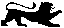 Förderprogramm „LETS go!“Formblatt
Arbeitsplatz-ListeAktenzeichen*Aktenzeichen*Förderprogramm „LETS go!“Formblatt
Arbeitsplatz-Liste3-3894.0/Ort, Datum,	 Stempel/rechtsverbindliche Unterschrift des Zuwendungsempfängers